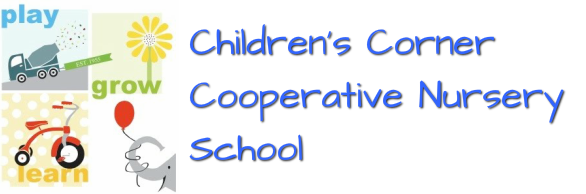 Thank you for enrolling your child in Children’s Corner Cooperative Nursery School for the 2017-2018 school year! To confirm your child’s enrollment you will need to make the first tuition payment by June 1st . Checks should be made out to CCCNS and either placed in the tuition box (with the tuition slip below) or mailed to: CCCNS  Attn: Treasurer, PO Box 1399, Bloomington, IN  47402.Tuition can be paid annually, semi-annually or in 10 monthly installments. If you are paying annually, your payment is due on June 1st. If you are paying semi-annually, your payments are due June 1st and December 1st. If you are paying monthly, your first payment is due June 1st and then the first of the month September through May. Without payment by June 1st, your child’s spot is not guaranteed. Please refer to the following table when making your payment schedule decision.Withdrawal Information: If at any time you should need to withdrawal your child from CCCNS you must send written notice to the Membership Chair.  If we receive written notice of your withdrawal before July 1st, you will receive a full refund of your tuition payment.  If we receive written notice of your withdrawal after July 1st, but before the first day of school, your first tuition payment will not be refunded, but annual or semi-annual payments will be refunded minus the first month’s tuition. If you withdraw after the first day of school, your first tuition payment will not be refunded and any refunds will be prorated. Children’s Corner classes will begin the week of August 21st.  In the preceding week, you and your child will meet with your child’s teacher for a classroom orientation.  You will receive a postcard in July informing you of the date and time of your orientation. Please bring your child’s updated immunization record and a completed health form to this meeting.That covers all the details for now! Please feel free to email me if you have any questions. We look forward to seeing you this Fall!Sincerely,Kylie Hartley (Membership Chairperson)Please detach this portion of your enrollment letter and submit it with your first tuition payment.Child/Children’s Name(s):____________________________________________Payment Amount: __________________________________________________Please Submit Payment on or before June 1st. Your check will be deposited on June 1st.10 PaymentsFull Participation10 PaymentsHalf Participation10 PaymentsNo ParticipationDay Class$100$115$1302 Day Class$135$150$1653 Day Class$179$185$2004 Day Class$220$250$2805 Day class$265$295$325